Description of the computational modelHierarchical decision structureA firm needs to first choose a primary trajectory  and then determine a complementary technology . To facilitate exposition, for the rest of this paper, we will call the  primary technological trajectories and the  complementary technologies alternatives, and we will simply say technological combinations or choices when referring to any of the total  choices without referring to the hierarchical structure. The payoff from a choice  follows a normal distribution with the mean  and unit variance. The mean of this distribution is determined as follows. The average payoffs from each technological path  are drawn independently from a normal distribution with a zero mean and a variance , while the average payoff for each sub-alternative under the i-th alternative  is drawn independently from a normal distribution with the mean  and a variance . Without loss of generality, we order the alternatives by their average payoff, so  and  for . In other words, the average payoff of the alternatives decreases with its index, and the average payoffs of the sub-alternatives under each alternative also decreases with its index. The average payoff of the i-th alternative  is greater than that from an inferior alternative . However, it is still possible that the best alternative in the (i+1)th trajectory has a greater average payoff than the worst alternative in the ith trajectory ( ). The organization forms its beliefs about the expected returns from these alternatives based on its previous experiences. It can choose to exploit its current knowledge by choosing the alternative that is believed to be the best, or to explore other alternatives to obtain more-accurate beliefs, with the hope of identifying a better alternative with a higher payoff. The state of the environment can be represented as the expected payoffs from each of these alternatives . Beliefs and decision rules are the two central components of experiential learning. Beliefs at time t, , are a subjective assessment of the expected payoffs of the alternatives. Beliefs are initialized as the expected payoffs of the alternatives—a zero vector in our setting. Denote . If a firm receives a payoff  from choice , its belief is updated as follows: where  is the rate of updating: in light of the new payoff , the belief is updated in the direction of the new payoff. The parameter  represents the weight placed on the most recent experience: if , then the new belief is always the same as the most recent payoff; if , then the belief is never affected by the new experience. If , the new belief is a weighted average of the old belief and the new payoff. In the experiment, we use , where  is the number of times alternative  has been chosen before, so the belief is the average of all the previous experienced payoffs. For all the other alternatives that are not chosen in period , beliefs do not change:  .       In each period , a firm first chooses an alternative  with the following probability based on the SoftMax rule (Fang & Levinthal, 2009; Posen & Levinthal, 2012)where  is the belief of the average payoff of all ’s sub-alternatives, and  is a parameter reflecting the firm’s tendency for exploration. When , the firm uses a greedy strategy and chooses the alternative it believes to be the best with certainty. When , all the alternatives are chosen with the same probability, regardless of the beliefs on their expected payoff, and the firms take the time to explore all the alternatives.       After choosing alternative , the firm uses the same rule in choosing a sub-alternative  with the following probability conditional on  is chosen:In addition to intra-firm learning, a firm can also choose to imitate the choice made by other firms. A firm’s learning strategy can be characterized by its exploration tendency  defined above, and its imitation tendency , which denotes the probability that a firm will decide to engage in inter-firm imitation instead of intra-firm learning in a period. As mentioned above, firms have information only on the level-1 choice of other firms and can, therefore, only imitate the level-1 choice. When a firm decides to engage in inter-firm imitation in a period (with probability ), instead of using the decision rule, it will copy the level-1 choice of the imitation target. This adaptive and iterative process of organizational learning is illustrated in Figure A1.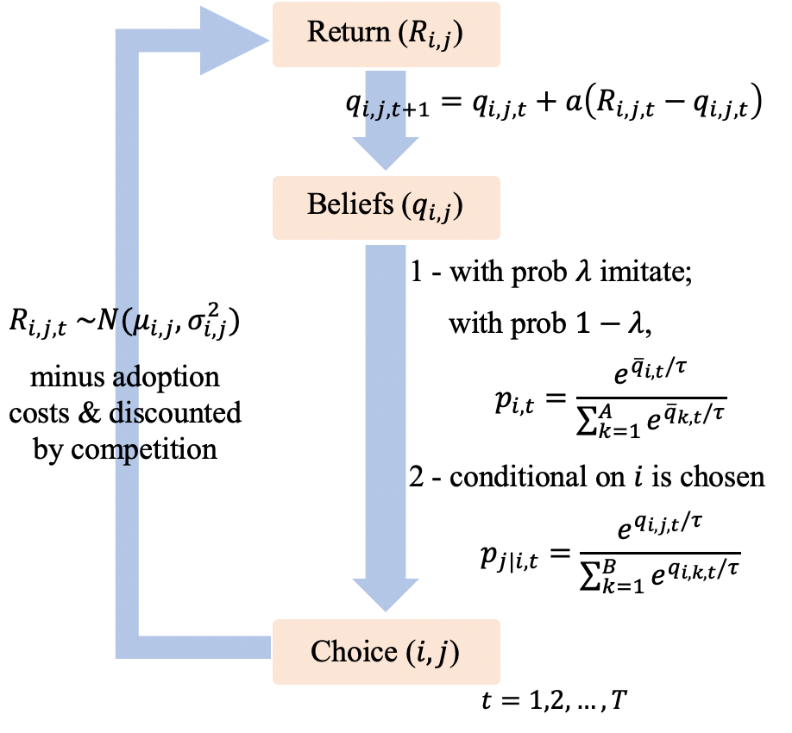 Figure A1. The adaptive process of organizational learning. In each period , an organization chooses an alternative  based on its beliefs  (with probability ) or based on imitation (with probability ). The return from this alternative is drawn from a normal distribution, minus adoption costs, and discounted by competition. The return influences the belief on the expected return, which, in return, changes the probability that each alternative is chosen.Adaptability and the experience curve effectsWhen a new technological trajectory  emerges in an industry, it incurs an adoption cost of  for all firms adopting this technology, and this cost decreases with the number of times the technology has been adopted by firms in the industry as the technology has become more mature. This adoption cost decreases in the following manner:where  represents the number of times technology  has been chosen by all firms in the industry at time t; the parameter  measures the intensity of the experience curve effect, and a smaller   represents steeper learning curves. Similarly, when an organization  starts to adopt a new technology , it bears an adoption cost of , and this cost decreases exponentially over time as an organization becomes more adept in the use of this technology.  represents the number of times technology  has been chosen by firm  at time t. Based on empirical evidence from previous studies, we set  (The Boston Consulting Group, 1970),  and .CompetitionWhen firms choose the same market, that increases competition with the incumbents. The payoff that a firm receives from the bandit problem is discounted by the number of existing firms in the market. Suppose that, in time  firm  chooses alternative , and a total of  firms choose the same alternative. Without competition, the payoff received by firm  is , which is determined from the random draw from bandit s minus implementation costs. Competition would negatively influence the payoff and be [?] discounted by a factor  , where  measures the intensity of competition. In other words, if there is only one firm that chooses  in period , the payoff will not be influenced, while an increasing number of firms choosing the same action discounts the payoff received by the firm. To model the first-mover advantage, we also assume that the payoff is partially dependent on how long a firm has been in the corresponding market. Denote  as the number of times firm  has chosen alternative  so far; and    as the average number of times alternative  has been used by all  firms. Combining these two effects, the payoff received by firm f in period t can be expressed as 